 October 2019 Fitness Class Schedule 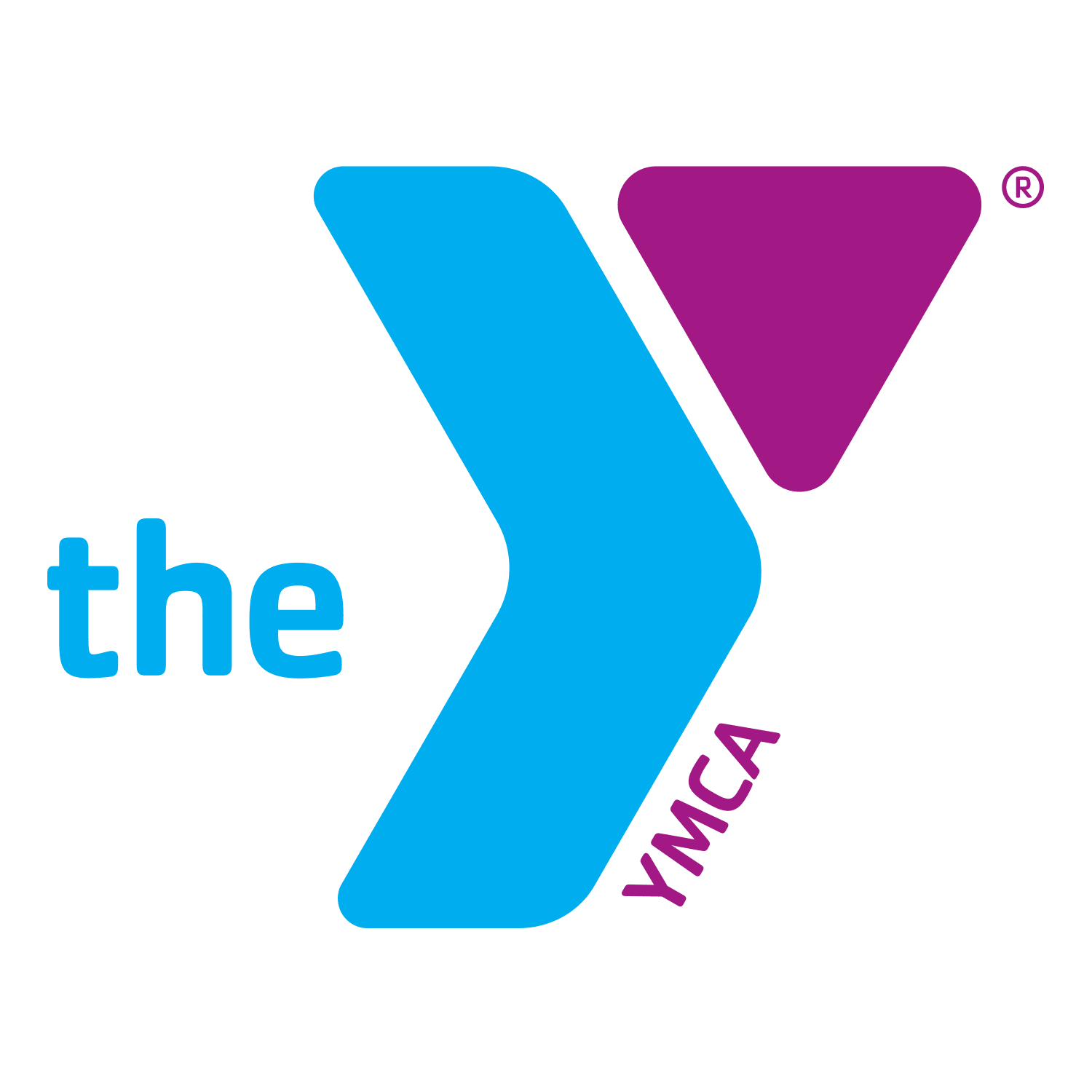 MondayTuesdayWednesdayThursdayFridaySaturdayPain Aerobics 5:20 AM*Spinning with Kay 5:30AMCore de Force 6PMPain Aerobics 7:00 PM1Pain Aerobics 5:20 AM*Core de Force 6AMUpper Body Blast w/ Derek 12PMLive Fit 6PMZumba with Suzanne 6PM2Pain Aerobics 5:20 AM*Spinning with Brett 5:30AMY-Fit with Derek 5:15PMCore de Force 7:15PMPain Aerobics 7:00 PM*3Pain Aerobics 5:20 AM*Lower Body Blast with Derek 12PM Spinning with Karynn 6PMPain Aerobics 6:00 PM*4Pain Aerobics 5:20 AM*Spinning with Misty 5:30AM5Pain Aerobics 8:00 AM*Zumba with Suzanne 8:45AM7Pain Aerobics 5:20 AM*Spinning with Kay 5:30AMCore de Force 6PMPain Aerobics 7:00 PM*8Pain Aerobics 5:20 AM*Core de Force 6AMUpper Body Blast w/ Derek 12PMLive Fit 6PMZumba with Suzanne 6PM9Pain Aerobics 5:20 AM*Spinning with Brett 5:30AMY-Fit with Derek 5:15PMCore de Force 7:15PMPain Aerobics 7:00 PM*10Pain Aerobics 5:20 AM*Lower Body Blast with Derek 12PM Spinning with Karynn 6PMPain Aerobics 6:00 PM*11Pain Aerobics 5:20 AM*Spinning with Misty 5:30AM 12Pain Aerobics 8:00 AM*Zumba with Suzanne 8:45AM 14Pain Aerobics 5:20 AM*Spinning with Kay 5:30AMCore de Force 6PMPain Aerobics 7:00 PM*15Pain Aerobics 5:20 AM*Core de Force 6AMUpper Body Blast w/ Derek 12PMLive Fit 6PMZumba with Suzanne 6PM16Pain Aerobics 5:20 AM*Spinning with Brett 5:30AMY-Fit with Derek 5:15PMPain Aerobics 7:00 PM*Core de Force 7:15PM17Pain Aerobics 5:20 AM*Lower Body Blast with Derek 12PM Spinning with Karynn 6PMPain Aerobics 6:00 PM*18Pain Aerobics 5:20 AM*Spinning with Misty 5:30AM19Pain Aerobics 8:00 AM*Zumba with Suzanne 8:45AM21Pain Aerobics 5:20 AM*Spinning with Kay 5:30AMCore de Force 6PMPain Aerobics 7:00 PM*22Pain Aerobics 5:20 AM*Core de Force 6AMUpper Body Blast w/ Derek 12PMLive Fit 6PM23Pain Aerobics 5:20 AM*Spinning with Brett 5:30AMY-Fit with Derek 5:15PMPain Aerobics 7:00 PM*Core de Force 7:15PM24Pain Aerobics 5:20 AM*Lower Body Blast with Derek 12PM Spinning with Karynn 6PMPain Aerobics 6:00 PM*25Pain Aerobics 5:20 AM*Spinning with Misty 5:30AM26Pain Aerobics 8:00 AM*Zumba with Suzanne 8:45AMZumba with Suzanne 6PM28Pain Aerobics 5:20 AM*Spinning with Kay 5:30AMCore de Force 6PMPain Aerobics 7:00 PM*22Pain Aerobics 5:20 AM*Core de Force 6AMUpper Body Blast w/ Derek 12PMLive Fit 6PM30Pain Aerobics 5:20 AM*Spinning with Brett 5:30AMY-Fit with Derek 5:15PMPain Aerobics 7:00 PM*Core de Force 7:15PM31Pain Aerobics 5:20 AM*Lower Body Blast with Derek 12PM Spinning with Karynn 6PMPain Aerobics 6:00 PM**This is a House of Pain Class$3.00 for members$5.00 for non members            Zumba with Suzanne 6PM